programmes Massif centralFormulaire unique de demande d’aideProgramme Opérationnel Interrégional Massif central 2014-2020Convention interrégionale du Massif central 2015-2020Le présent formulaire est accompagné des annexes correspondantes : Annexe 1 (obligatoire) : Plan de financement de l’opérationAnnexe 2 (obligatoire) : IndicateursAnnexe 3 (à remplir si votre opération est composée de plusieurs actions) : Fiche actionsAnnexe 4 (obligatoire, si fonds européens sollicités uniquement) : Prise en compte des principes horizontauxAnnexe 5 (à remplir le cas échéant, et si fonds européens sollicités uniquement) : Recettes prévisionnellesAnnexe 6 (à remplir le cas échéant, et si fonds européens sollicités uniquement) : Liste des aides publiques perçuesInformations réservées à l’administration :1- Identification du porteur de projetIdentificationAdresseMerci de bien vouloir compléter votre statut juridique à partir du référentiel INSEE. Exemples : collectivité territoriale, société anonyme, association loi 1901, établissement public administratif, etc…Informations relatives à la TVARégime TVA : Assujetti	 Non assujetti 		 Partiellement assujetti au taux de  %Fonds de compensation – TVA (collectivités territoriales uniquement) : Eligible sur cette opération	 Inéligible sur cette opérationMerci de bien vouloir vous référer au chapitre relatif à la TVA dans le Guide du porteur.regularité fiscale et socialeJ’atteste sur l’honneur être à jour de mes obligations fiscales : Oui	           NonJ’atteste sur l’honneur être à jour de mes obligations sociales :  Oui	           Non2- Identification du dossierIntitulé de l’opération (éventuellement acronyme + intitulé complet): Région(s) où se déroule l’opération :		 Auvergne		 Bourgogne			 Languedoc-Roussillon			 Limousin		 Midi-Pyrénées		 Rhône-AlpesSi possible, et si cela s’avère pertinent, préciser la/les localisation(s) précise(s) de l’opération : Période prévisionnelle d’exécution de l’opération : du  au 3- Description de l’opération Description détaillée de l’opérationContexte, présentation générale de l’opération (le cas échéant, ce descriptif peut être accompagné des documents complémentaires que vous estimez nécessaires pour juger de la pertinence de votre projet) :Objectifs recherchésPrincipales actions à mettre en œuvreDans le cas où votre opération est composée de plusieurs actions, merci de bien vouloir les numéroter et de compléter une annexe 3 « Fiches actions » pour chacune d’entre elles.Vous veillerez par la suite à ventiler les dépenses prévisionnelles par action dans l’annexe 1 « Plan de financement ».Rattachement de l’opération aux programmes Veuillez vous appuyer sur le programme opérationnel, le projet de convention de massif et le guide du porteur mis en ligne sur le site www.massif-central.eu pour vous aider à compléter cette information.En quoi l’opération contribue-t-elle aux objectifs des programmes Massif central (priorités stratégiques et opérationnelles) ?Contribution des résultats escomptés aux objectifs énoncés dans le guide du porteur (voir fiches thématiques) ou le projet de convention de massif:Description du partenariat et/ou gouvernance du projet :Le cas échéant, caractère innovant du projet :Calendrier detaillé de l’operationPrécisez le phasage de l’opération (déroulé des étapes à mettre en œuvre pour réaliser l’opération) et la cohérence entre le calendrier et la période prévisionnelle d’exécution de cette opération.A noter que le dernier onglet de l’Annexe 1 « Plan de financement » vise à présenter la ventilation des dépenses prévisionnelles par années.Moyens mis en œuvre par le porteur de projetCe descriptif permet au service instructeur d’apprécier votre capacité à coordonner, piloter, suivre et mener à bien votre opération dans les délais prévus.Moyens humains affectés à l’opération :  personnes.Merci de remplir l’onglet « Frais de personnel » de l’Annexe 1 « Plan de financement ».Disposez-vous d’un système de relevé des temps de travail spécifique à l’opération ? (cf feuille de temps proposée dans le guide du porteur) Oui	           NonDisposez-vous d’un système de comptabilité distinct ou d’un code comptable adéquat pour toutes les transactions liées à l’opération ? Oui	           NonLivrables attendus suite à la realisation de  l’operationNature des livrables, réalisations attendu(e)s de l’opération (documents, résultats…) et dates prévisionnelles de livraison :4- Plan de financement de l’opérationCoût total prévisionnel de l’opération :  €  HT   TTCFinancement(s) public(s) sollicité(s) sur l’opération : Etat, si oui préciser le service et le fonds : 		 Régions, si oui préciser :		 Auvergne		 Bourgogne		 Languedoc-Roussillon			 Limousin		 Midi-Pyrénées	 Rhône-Alpes Département, si oui préciser : 	 Commune, si oui préciser :  Autre (à préciser) :  Union Européenne, si oui préciser le fonds : FSE	 FEDER     FEADER	 FEAMPMontant de l’aide européenne sollicitée : €Avance sollicitée :   OUI :      NON : Conditions d’éligibilité :Bénéficiaires éligibles : associations loi 1901 ;Montant de l’avance : 20% du montant de la subvention FEDER conventionnée, à condition que celle-ci soit au minimum égale à 50 000€ ;Sur fourniture d’une attestation de commencement d’exécution de l’opération.L’autorité de gestion examine au cas par cas la situation financière du bénéficiaire lors de l’instruction de l’opération et se réserve le droit d’accorder, ou non, l’avance sollicitée.Les dépenses prévisionnellesSe reporter à l’Annexe 1 « Plan de financement » pour renseigner les dépenses prévisionnelles de votre opération (premier onglet), poste par poste et action par action.Les dépenses éligibles sont décrites dans le Guide du porteur en ce qui concerne les actions cofinancées par le FEDER. Si aucun cofinancement européen n’est sollicité, vous pouvez vous reporter au projet de convention de massif.Attention : dans le cas d’une demande d’aide européenne, les dépenses déclarées dans ce dossier ne peuvent être présentées au titre d’un autre fonds ou programme européen.Echéancier de l’opérationLes montants des dépenses prévisionnelles doivent être ventilés par année dans l’Annexe 1 « Plan de financement » (dernier onglet).Les recettes (si fonds européens uniquement)Se reporter au deuxième onglet de l’Annexe 1 « Plan de financement » pour renseigner le tableau détaillé des ressources de votre opération.Des recettes nettes sont-elles générées au cours de la mise en œuvre de l’opération ? Oui 		 NonSi oui, merci de remplir la ligne « Recettes » dans le tableau détaillé des ressources à l’Annexe 1 « Plan de financement » ainsi que l’annexe 5 « recettes »Si le coût total de votre opération est inférieur à 1 million d’euros, merci d’estimer les recettes sur la durée de votre opération et de fournir un prévisionnel année par année. Dans le cas d’une opération dont le coût total excède 1 million d’euros ou si l’opération génère des recettes au-delà de la période de réalisation de l’opération, vous devez fournir un estimatif des recettes nettes générées sur toute la durée de l’amortissement du bien. Le guide du porteur fournit un explicatif détaillé des méthodes d’estimation des recettes. Nous vous recommandons par ailleurs de contacter le service instructeur qui vous appuiera dans ces démarches.Les aides obtenues au cours des 3 dernières années (si fonds européens uniquement)La liste des aides permet à l’autorité de gestion de vérifier les sources de financement du porteur et d’identifier, le cas échéant, les risques de double financement.Cette rubrique  concerne également les dossiers concurrentiels relevant : du règlement de la Commission européenne du 18 décembre 2013 sur les aides de minimis, de la décision du 20 décembre 2011 de la Commission européenne sur les aides de minimis dans le cadre d’un service d’intérêt économique général (SIEG), et d’autres dispositions imposant un plafond d’aides ne dépassant pas un montant d’aides publiques sur plusieurs années.Si vous n’avez pas rempli l’annexe 6 « Liste des aide publiques perçues », veuillez remplir le tableau ci-dessous.Merci de bien vouloir lister ci-dessous l'ensemble des aides publiques perçues au cours des 3 dernières années (aides, bonifications d'intérêt, exonérations fiscales, apport en nature, ...)  et les identifier le cas échéant au titre des règlements et dispositifs cités ci-dessus :Le porteur de projet est une entreprise (si fonds européens UNIQUEMENT)L'entreprise appartient-elle à un groupe ? Oui 	         NonQuels sont les effectifs salariés actuels ? 	  salariésQuel est le chiffre d’affaire de l’entreprise ? 5- Indicateurs de réalisationRemplir l’Annexe 2 « Indicateurs » :Choisir les indicateurs de réalisation de votre opération ainsi que les valeurs cibles prévisionnelles, à savoir :Un des indicateurs prédéfinis pour le programme et obligatoires pour les opérations liées à la biodiversité, aux services environnementaux et à la filière bois ;A minimum deux et au maximum cinq indicateurs qui vous semblent pertinents au vu de l’opération, à sélectionner parmi ceux proposés dans les listes déroulante dans la seconde partie du tableau.La définition et le suivi des indicateurs de réalisation permettent d’une part de rendre compte de l’avancement de l’opération et du niveau d’atteinte des objectifs et d’autre part de contribuer aux travaux d’évaluation menés dans le cadre des programmes. Le porteur de projet est invité à s’appuyer sur le correspondant de Massif en région pour affiner le choix des indicateurs ainsi que de leurs valeurs cibles.6- Autres obligations règlementaires européennes et nationalesPublicitéRappel de l’obligation de publicité : tous les participants à l’opération et tous les partenaires mobilisés pour sa mise en œuvre doivent être informés des financements apportés par les partenaires des programmes Massif central. Il est à noter que les informations relatives à l'opération seront publiées sur le site des programmes Massif central (www.massif-central.eu), dès lors que votre opération a été cofinancée.Logos des financeurs : tous les supports appropriés devront comporter les logos correspondants aux financeurs. Pour l’Etat, vous veillerez à faire figurer la Marianne disponible sur le site des programmes Massif central (www.massif-central.eu).Financement FEDER : la publicité d’un financement européen sur une opération est une obligation réglementaire imposée à tous les bénéficiaires. Les mentions et logos à faire figurer ainsi que les supports devant faire apparaître la mention du financement européen sont précisés dans le Guide du porteur. Actions de communication et d’information prévues dans le cadre de l’opération conformément aux obligations de publicité prévues par la règlementation :Prise en compte des principes horizontaux des programmesA remplir pour tous les projetsIndiquer ci-dessous comment l’opération prend en compte les principes horizontaux de la convention de massif de manière directe ou indirecte, et expliquer de quelle manière ils sont couverts.A remplir également si des fonds européens sont sollicitésRépondre au questionnaire développé dans l’Annexe 4 « Prise en compte des principes horizontaux » du programme opérationnel FEDER Massif central. Une réponse à toutes les questions de chaque onglet est nécessaire pour l’instruction du dossier. Ce questionnaire devra être renseigné une nouvelle fois à la fin de l’opération (à fournir avec la demande de solde).Commande publiqueEtes-vous soumis aux obligations en termes de commande publique ?  Oui           NonSi oui, êtes-vous soumis : au Code des Marchés Publicsou à l’Ordonnance du 6 juin 2005Pour toute interrogation concernant l’application de la réglementation sur la commande publique, veuillez vous référer au Guide du porteur ou contacter les services instructeurs des autorités de gestion.Relevé d’identite bancaire7- Pièces à joindre au dossierPour toute demande de subvention européenne, régionale et/ou départementaleNB : Le service instructeur pourra demander des pièces complémentaires qu’il juge nécessaires à l’instruction du dossier en fonction de la nature de l’opération et des dépenses présentées.Pour une demande de subvention de l’Etat uniquementDans le cas où le porteur de projet sollicite exclusivement une subvention de l’Etat, et aucune autre aide de la part de l’Union Européenne, d’une région ou d’un département signataire de la convention de Massif, seules les pièces listées ci-dessous sont à fournir. Dans tous les autres cas (si vous demandez une aide de l’Etat et d’un département par exemple), il vous faudra transmettre l’intégralité des pièces listées sur la page précédente.Pour les opérations collaboratives (si fonds européens DEMANDES)Une opération collaborative correspond à un projet multipartenaire disposant d’un montage administratif et financier particulier proposé pour faciliter la gestion des fonds européens :Un des partenaires est identifié comme « bénéficiaire chef de file » : à ce titre il est l’interlocuteur unique du projet pour l’autorité de gestion FEDER. Il reçoit les fonds FEDER obtenus le cas échéant, et les redistribue aux partenaires selon les modalités prévues dans les conventions de partenariat cosignées avec chacun.Les autres partenaires du projet reçoivent les contreparties FEDER correspondantes aux actions cofinancées et réalisées, par l’intermédiaire du bénéficiaire chef de file. Les partenaires sont soumis aux mêmes obligations règlementaires que le bénéficiaire chef de file concernant la justification des dépenses et l’exécution de l’opération.A fournir :Le présent formulaire pour chaque partenaire (y compris chef de file)Une Annexe 1 - Plan de financement pour chaque partenaire (y compris chef de file)Une Annexe 2 - Indicateurs (un exemplaire pour l’ensemble des partenaires)Une Annexe 4 - Prise en compte des principes transversaux pour chaque partenaire (y compris chef de file)Une Annexe 5 - Recettes pour chaque partenaire (y compris chef de file) le cas échéantUne Annexe 6 - Liste des aides publiques (un exemplaire par partenaire y compris le chef de file)La convention de partenariat finalisée (possibilité de ne la signer qu’après programmation du projet)L’ensemble des pièces listées au début du paragraphe 7 – Pièces à joindre au dossier pour toute demande de subvention européenne […] pour chaque partenaire (y compris chef de file)Plus d’informations sur le montage des opérations collaboratives dans le Guide du porteur.8- Mentions légalesLes informations recueillies font l’objet d’un traitement informatique destiné à instruire votre dossier de demande de subvention. Conformément à la loi « Informatique et libertés » du 6 janvier 1978, vous bénéficiez d’un droit d’accès, de rectification touchant les informations qui vous concernent. Si vous souhaitez exercer ce droit et obtenir communication des informations vous concernant, veuillez-vous aux autorités de gestion des programmes (coordonnées en fin de document).Notez que toutes les informations communiquées à l’administration sont susceptibles de faire l’objet d’un traitement par les services de l’Etat (services fiscaux, préfecture, contrôle de légalité, services de police et gendarmerie).9- Obligations et attestation du porteur de projetJe soussigné , en qualité du signataire et représentant légal (ou signataire avec délégation du représentant légal), sollicite une aide au titre du Programme Opérationnel Interrégional FEDER Massif central et/ou de la Convention Interrégionale Massif central 2014-2020 destinée à la réalisation de l’opération intitulée :.J'atteste sur l'honneur :							L’exactitude des renseignements de la demande d’aide, renseignés dans ce présent formulaire et dans les annexes associées :annexe 1 - plan de financement (obligatoire), annexe 2 - indicateurs de réalisation (obligatoire), annexe(s) 3 - fiches actions (le cas échéant),annexe 4 - prise en compte des principes horizontaux (le cas échéant si fonds européens sollicités), annexe 5 - recettes (le cas échéant),annexe 6 – liste de aides publiques (obligatoire)La régularité de la situation fiscale et sociale,Ne pas avoir sollicité d’autres ressources publiques et privées que celles présentées dans le présent dossier (formulaire + annexes),Ne pas avoir sollicité d'autres fonds européens pour financer les dépenses de cette opération,Ne pas faire l’objet d’une procédure collective (ex : redressement, liquidation…) liée à des difficultés économiques, et ne pas être considéré comme une entreprise en difficulté au regard de la règlementation européenne des aides d’Etat,	J’ai pris de connaissance des obligations du porteur de projet et m’engage à les respecter en cas d'octroi de l'aide :	Informer le service instructeur du début d'exécution effective de l’opération, Fournir toute pièce complémentaire jugée utile pour instruire la demande et suivre la réalisation de l'opération,Respecter les engagements de réalisation de l’opération, Informer le service instructeur en cas de modification de l’opération (ex : période d’exécution, localisation de l’opération, engagements financiers…) y compris en cas de changement de ma situation (fiscale, sociale…), de ma raison sociale, etc…Ne pas apporter de modifications importantes affectant la nature, les objectifs ou les conditions de mise en œuvre de l’opération, ou opérer un changement de propriété du bien cofinancé le cas échéant, ou délocaliser l’activité productive cofinancée le cas échéant en dehors de la zone couverte par le programme,Dûment justifier les dépenses,Tenir une comptabilité séparée, ou utiliser un code comptable adéquat pour tracer les mouvements comptables de l’opération,Réaliser des actions de publicité et respecter la réglementation européenne et nationale en vigueur,Me soumettre à tout contrôle technique, administratif, comptable et financier, et communiquer toutes pièces et informations en lien avec l’opération.Conserver toutes les pièces du dossier jusqu’à la date prévue dans l’acte juridique attributif d’aide, et archiver celui-ci.Le non-respect de ces obligations est susceptible de générer un reversement partiel ou total de l’aide octroyée.La signature engage le bénéficiaire sur le contenu du présent formulaire et de l’intégralité des annexes associées.Fait à  le Cachet et signature du porteur de projet (représentant légal ou délégué)Fonction du signataire : 10- Fiche contacts1er réflexe : se faire connaîtreAvant d’envoyer votre formulaire de demande de subvention, il vous est vivement recommandé de vous manifester auprès des autorités de gestion des programmes Massif central.Pour ce faire, une démarche unique : rendez-vous sur www.massif-central.eu et cliquez sur le bouton « J’ai un projet » :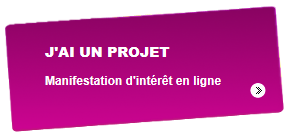 En remplissant le cours formulaire qui apparaît, les autorités de gestion sont immédiatement alertées de votre désir de déposer une demande de subvention. Un animateur référent vous contacte ensuite dans les meilleurs délais pour s’assurer de l’éligibilité de votre projet et vous appuyer dans vos démarches.L’animation des programmes Massif central sur le territoire est coordonnée par les autorités de gestion, qui travaillent en partenariat pour vous garantir un bon accompagnement dans l’émergence de votre projet. Les financeursOù faire parvenir votre dossier de demande d’aide ?Pour les programmations de 2015, les  demandes de subvention doivent être envoyées en format dématérialisé sur le site des programmes Massif central :www.massif-central.euen cliquant sur le bouton « Plateforme de transfert de fichiers ».Le porteur de projet doit transmettre les documents aux formats suivants :Formulaire : en versions Word et PDF (avec signature)Annexes : en versions ExcelUn courrier officiel devra également être adressé directement par le porteur de projet à chaque financeur sollicité (voir fiche contacts en dernières pages).Porteur du projet :Nom de l’opération  (max. 150 caractères): Si opération collaborative, préciser si : Bénéficiaire chef de file       PartenaireRéférences de l’appel à projet 
(le cas échéant) :Date de dépôt de la demande d’aideDate d’Accusé Réception du dossier completN° SYNERGIEN° manifestation d’intérêt (MI)Représentant légal (nom, prénom, coordonnées) et fonction :Représentant légal (nom, prénom, coordonnées) et fonction :N° SIRET :N°RNA si le porteur de projet est une association :Contact (Personne en charge du suivi de l’opération et fonction) :Téléphone fixe :Téléphone mobile :Email :N° - Libellé de la voie :Complément d'adresse :Code postal :Commune :Nature/statut juridique :Nature du Financeur (ex : collectivité territoriale…)Forme de l’aide (ex : subvention, aide remboursable, etc…)Intitulé de l’opération cofinancéeIdentification du dossierMontant de l'aide par année (€)Montant de l'aide par année (€)Montant de l'aide par année (€)Total financeurNature du Financeur (ex : collectivité territoriale…)Forme de l’aide (ex : subvention, aide remboursable, etc…)Intitulé de l’opération cofinancéeIdentification du dossierAnnée N-1Année N-2Année N-3Total financeurRèglements (le cas échéant)PrioritésDescription et explication pour chaque item (y compris si « sans objet »)Egalité femmes-hommes Egalité des chances et non-discriminationDéveloppement durableTICIBAN 000000000000000000000000000BICPour tous les porteurs de projetFormulaire unique de demande d’aide rempli, daté et signéAnnexes : (à renvoyer sous format original)Annexe 1- Plan de financement (obligatoire pour tous les projets)Annexe 2- Indicateurs de réalisation (obligatoire pour tous les projets)  Annexe 3- Fiches action (obligatoire si le projet contient plusieurs actions et/ou s’il s’agit d’une opération multipartenaires)Annexe 4- Principes horizontaux (obligatoire si demande de FEDER)Annexe 5- Tableau des recettes (obligatoire si le projet génère des recettes nettes, sauf si le coût total éligible est inférieur à 50 000 euros ou si l’opération est encadrée par un régime d’aides d’Etat)Annexe 6- Liste de l’ensemble des aides perçues au cours des trois années fiscales précédant la demande, si le tableau p.7 n’est pas rempli dans le corps du formulaireLe cas échéant, distinguer les aides notifiées au titre du règlement de minimis (indiquer les montants reçus et les organismes attributaires). A noter : lorsqu’une aide est attribuée au titre du règlement de minimis, celle-ci fait obligatoirement l’objet d’une notification au porteur (sur l’arrêté, la notification, la délibération ou la convention).Document attestant la capacité du représentant légalDélégation éventuelle de signatureSi des co-financements publics sont demandés ou acquis : Document attestant de l'engagement de chaque cofinanceur : certifications ou lettres d'intention, conventions et/ou arrêtés attributifs, sauf si le cofinanceur est  un partenaire Massif central (Etat, Régions, Départements, cf Guide du porteur)Copie du(des) courrier(s) de demande de subvention adressé(s) aux cofinanceurs partenaires Massif central (Etat, Régions, Départements)Si des co-financements privés sont demandés ou acquis: document attestant de l'engagement de chaque cofinanceur : lettres d'intention, conventions, attestationDes justificatifs et précisions sont à fournir pour chaque dépense présentée dans le plan de financement. L’autorité de gestion doit être en mesure de comprendre comment a été calculé chacun des montants présentés.La liste détaillée des pièces à fournir par type de dépenses est disponible dans le Guide du porteur, téléchargeable en version numérique sur le site www.massif-central.eu. (Ex : Pour les frais de personnel, fournir les contrats de travail et avenants)EntreprisesExtrait Kbis ou inscription au registre ou répertoire concernéListe à jour des dirigeants de l’entrepriseRapport / Compte-rendu d'activitéPour les entreprises appartenant à un groupe : organigramme précisant les niveaux de participation, effectifs, chiffre d’affaire, bilan des entreprises du groupeBudget prévisionnel de la structure pour l’année de commencement d’exécution de l’opération, en intégrant les montants de subventions sollicitéesLiasses fiscales des trois derniers exercices, certifiées sur chaque page par l’expert comptable AssociationsStatutsCopie publication JO ou récépissé de déclaration en préfectureDélibération du conseil d’administration approuvant la demande de subvention et le plan de financement prévisionnel de l’opérationListe des membres du Conseil d’administrationDernier bilan et compte-rendu approuvés par l’AG Budget prévisionnel de la structure pour l’année de commencement d’exécution de l’opération, en intégrant les montants de subventions sollicitéesBilan comptable, ou comptes de résultats ou liasses fiscales,  des trois derniers exercices, certifiés sur chaque page par le Commissaire aux comptes ou comptable public Porteur de projet public   Délibération de l'organe compétent approuvant l’opération et le plan de financement prévisionnel   Comptes de gestion établis par le comptable public pour les trois derniers exercicesGroupement d’intérêt publicSi l’aide > 23 000 € : Copie publication arrêté d'approbation de la convention constitutiveConvention constitutive	Dernier bilan et Compte-rendu approuvés   Comptes des trois derniers exercices, certifiés sur chaque page par le Commissaire aux comptes ou comptable public Pour tous les porteurs de projetDossier de demande d’aide signé, datéAnnexes 1 et 2Document attestant la capacité du représentant légalDélégation éventuelle de signatureIBAN/code BICAttestation de non assujettissement à la TVA le cas échéantDocument attestant de l'engagement de tout cofinanceur public qui n’est pas signataire de la Convention (Régions, Département, CGET) et privé le cas échéant : certifications des co-financeurs ou lettres d'intention, conventions et/ou arrêtés attributifsDes justificatifs et précisions sont à fournir par le porteur de projet pour chaque type de dépenses présentées dans son plan de financement.EntreprisesExtrait Kbis ou inscription au registre ou répertoire concernéAssociationsStatutsCopie publication JO ou récépissé de déclaration en préfectureDélibération du conseil d’administration approuvant la demande de subvention et le plan de financement prévisionnel de l’opérationPorteur de projet publicDélibération de l'organe compétent approuvant l’opération et le plan de financement prévisionnelStructurePrésidentAdresseCorrespondant Massif centralConseil régional d'AuvergneMonsieur le PrésidentHôtel de RégionMagali BOYER 59 Boulevard Léon Jouhaux 04 73 31 96 35 CS 90706m.boyer@cr-auvergne.fr63050 CLERMONT-FERRAND CEDEX 02Conseil régional de BourgogneMonsieur le PrésidentHôtel de RégionArnaud Mathian17 boulevard de la Trémouille03 80 44 33 77 BP 1602amathian@cr-bourgogne.fr21035 DIJON CEDEX Conseil régional de Languedoc-RoussillonMonsieur le PrésidentHôtel de RégionJoelle RIBARD 201 avenue de la Pompignane04 67 22 90 64 34064 MONTPELLIER CEDEX 02ribard.joelle@cr-languedocroussillon.fr Conseil régional du LimousinMonsieur le PrésidentHôtel de RégionAnne PECRIX27 boulevard de la Corderie05 87 21 20 11CS 3116a-pecrix@cr-limousin.fr87031 LIMOGES CEDEX 1Conseil régional de Midi-PyrénéesMonsieur le PrésidentHôtel de RégionAurélie NICOLAS-FAURE22 boulevard du Maréchal Juin05 61 33 51 3431406 TOULOUSE CEDEXaurelie.nicolas-faure@cr-mip.frConseil régional de Rhône-AlpesMonsieur le PrésidentHôtel de RégionFilomena DA PALMA1 Esplanade François Mitterrand04 26 73 55 69CS 20033mfdapalma@rhonealpes.fr 69269 LYON CEDEX 02Préfet de la Région AuvergneMonsieur le PréfetPréfecture de Région AuvergneSecrétariat du SGAR Préfet Coordonnateur de Massif Massif centralSGAR Auvergne04 73 98 62 87 18 boulevard Desaixsec-sgar@auvergne.pref.gouv.fr63033 CLERMONT-FERRAND CEDEX 01CGET Massif centralMonsieur le CommissaireCGET Massif central Vincent JUILLET 2 avenue Léonard de Vinci04 73 16 21 85 La Pardieuvincent.juillet@cget.gouv.fr63000 CLERMONT-FERRANDBernard LABONNE04 73 16 21 84 bernard.labonne@cget.gouv.frBertrand CAZAL05 65 75 71 27 bertrand.cazal@cget.gouv.fr Damien LEBRET 04 27 04 51 37 damien.lebret@cget.gouv.fr Jean-Louis COUTAREL04 73 16 21 83jean-louis.coutarel@cget.gouv.fr Christophe RUSS04 73 16 21 91 christophe.russ@cget.gouv.frGIP Massif centralMadame la Directrice Hôtel de RégionSecrétariat du GIP Massif central59 Boulevard Léon Jouhaux 04 73 31 85 46CS 90706contact@gip-massif-central.org63050 CLERMONT-FERRAND CEDEX 02Conseil général de l'AllierMonsieur le PrésidentHôtel du DépartementAnne ROUSSAT1 Avenue Victor Hugo04 70 34 40 03BP 1669roussat.a@cg03.fr 03016 MOULINS CEDEXConseil général de l'ArdècheMonsieur le PrésidentHôtel du DépartementElise ROBINQuartier La Chaumette04 75 66 77 45BP 737erobin@ardeche.fr07007 PRIVAS CEDEXConseil général de l'Aude Monsieur le PrésidentHôtel du DépartementChristine COTEAllée Raymond Courrière04 68 11 31 28 11855 CARCASSONNE CEDEX 9christine.cote@cg11.frConseil général de l'AveyronMonsieur le PrésidentHôtel du DépartementStéphane THIEVENAZPlace Charles de Gaulle05 65 75 81 81 BP 724stephane.thievenaz@cg12.fr12007 RODEZ CEDEXConseil général du CantalMonsieur le PrésidentHôtel du DépartementJean LETERME28 avenue Gambetta04 71 46 20 96 BP 59jleterme@cantal.fr15015 AURILLAC CEDEXConseil général de la CorrèzeMonsieur le PrésidentHôtel du Département  MarbotSylvaine FOIX9 rue René et Emile FAGE05 55 93 78 27BP 19919005 TULLE CEDEXConseil général de la Côte d'OrMonsieur le PrésidentHôtel du DépartementBertrand NOEL 53 bis rue de la Préfecture03 80 63 66 5421035 DIJON CEDEX bertrand.noel@cg21.frConseil général de la CreuseMonsieur le PrésidentHôtel du DépartementMarcel DENISChâteau des Comte de la Marche05 44 30 23 39 23011 GUERET CEDEXmdenis@cg23.frConseil général du GardMonsieur le PrésidentHôtel du DépartementEric ADRIENRue Guillemette04 66 27 35 2830044 NIMES CEDEX 9eric.adrien@gard.frConseil général de la Haute-LoireMonsieur le PrésidentHôtel du DépartementPatricia GALLIEN1 place Monseigneur de Gallard04 71 07 43 51 CS 20310patricia.gallien@hauteloire.fr43009 LE PUY-EN-VELAY CEDEX Conseil général de la Haute-VienneMadame la PrésidenteHôtel du DépartementSylvie GARROT11 rue François Chénieux05 44 00 12 31CS 83112sgarraud@cg87.fr87031 LIMOGES CEDEX 1Conseil général de l'HéraultMonsieur le PrésidentHôtel du DépartementGérard WOLFF1000 rue d'Alco04 67 67 65 10 34087 MONTPELLIER CEDEX 4gwolff@cg34.frConseil général de la LoireMonsieur le PrésidentHôtel du DépartementIsabelle CONGARD 2-3 rue Charles de Gaulle04 77 43 71 74 42022 SAINT-ETIENNE CEDEX 1Isabelle.CONGARD@cg42.frConseil général du LotMonsieur le PrésidentHôtel du DépartementChristian LAGIEREAvenue de l'Europe - Regourd05 65 53 41 02 BP 291christian.lagiere@cg46.fr46005 CAHORS CEDEX 9Conseil général de la LozèreMonsieur le PrésidentHôtel du DépartementJérôme LEGRAND4 rue de la Rovère04 66 49 66 31BP 24jlegrand@lozere.fr48001 MENDE CEDEXConseil général de la NièvreMonsieur le PrésidentHôtel du DépartementSabina PAASE62 rue de la Préfecture03 86 60 67 9858039 NEVERS CEDEX sabina.paase@nievre.frConseil général du Puy-de-DômeMonsieur le PrésidentHôtel du DépartementVéronique DELMAS24 rue Saint Esprit04 73 42 71 49 63033 CLERMONT-FERRANDveronique.delmas@cg63.frConseil général du RhôneMadame la PrésidenteHôtel du DépartementMarie-Pierre CHALLEAT29-31 Cours de la Liberté04 72 61 27 1469483 LYON CEDEX 03marie-pierre.challeat@cg69.frConseil général de la Saône-et-LoireMonsieur le PrésidentEspace DuhesmeGuy VIGNOLARue de Flacé03 85 39 66 4771026 MACON CEDEX 09g.vignola@cg71.frConseil général du TarnMonsieur le PrésidentHôtel du DépartementStéphanie CAVENNELices Georges Pompidou05 63 45 66 32 81013 ALBI CEDEX 09stephanie.cavenne@tarn.frConseil général du Tarn-et-GaronneMonsieur le PrésidentHôtel du DépartementValia QUERAN100 boulevard hubert Gouze05 63 91 77 23 BP 783valia.queran@cg82.fr82013 MONTAUBAN CEDEXConseil général de l'YonneMonsieur le PrésidentHôtel du DépartementEmmanuel BOURSAULT14 rue Michedet03 86 72 88 26 89011 AUXERRE CEDEXeboursault@cg89.fr